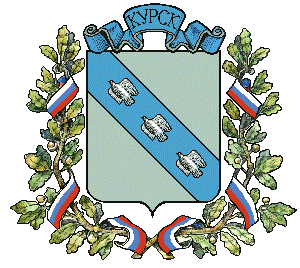 ГОРОД КУРСККУРСКОЙ ОБЛАСТИКУРСКОЕ ГОРОДСКОЕ СОБРАНИЕРЕШЕНИЕот _______________  №_____Об утверждении состава комиссии по проведению публичных слушанийпо вопросам градостроительной деятельности в городе КурскеРуководствуясь Федеральным законом от 6 октября 2003 года                     № 131-ФЗ "Об общих принципах организации местного самоуправления              в Российской Федерации", Градостроительным кодексом Российской                 Федерации, Порядком организации и проведения публичных слушаний                 по вопросам градостроительной деятельности в городе Курске, утвержденным решением Курского городского Собрания от 15 августа                 2017 года № 226-5-РС, Курское городское Собрание РЕШИЛО:1.Утвердить состав комиссии по проведению публичных слушаний               по вопросам градостроительной деятельности в городе Курске согласно       приложению.2.Признать утратившим силу:решение Курского городского Собрания от 1 октября 2019 года                         № 150-6-ОС «О внесении изменений в решение Курского городского Собрания от 29 мая 2018 года №49-6-ОС «Об утверждении состава комиссии по проведению публичных слушаний по вопросам градостроительной деятельности в городе Курске».3. Настоящее решение подлежит официальному опубликованию в газете "Городские известия" и размещению на официальном сайте Курского                   городского Собрания, а также на официальном сайте Администрации города Курска в сети Интернет.4. Решение вступает в силу со дня его официального опубликования.Председательствующийна заседании	А.А. Чертова	     Приложение	           к решению	         Курского городского Собрания	         от _______________№ _______Составпостоянной комиссии по проведению публичных слушанийпо вопросам градостроительной деятельности в городе КурскеКарамышев В.Н.Глава города Курска, председатель комиссии;Бастрикова Н.А. заместитель главы Администрации города Курсказаместитель председателя комиссии;Аникеева И.Г. председатель комитета архитектуры                                         и градостроительства города Курска, заместитель председателя комиссии;Третьякова Н.В.консультант отдела генплана и градостроительной документации комитета архитектуры и градостроительства города Курска, секретарь комиссии;Арсеньев А.А. заместитель председателя комитета по управлению  муниципальным имуществом города Курска;Боев К.М.начальник отдела архитектуры и градостроительства администрации Железнодорожного округа города Курска;Васильева Н.В.начальник правового управления Администрации города Курска;Вяткин А.И.заместитель председателя комитета городского хозяйства города Курска;Емельянов В.В.депутат Курского городского Собрания VI созыва                  (по согласованию);Казимирик Д.А.заместитель председателя комитета архитектуры                       и градостроительства города Курска; Митрохина О.В.начальник отдела правовой, контрактной и организационно-кадровой работы комитета архитектуры и градостроительства города Курска;Мосенкова А.Г.заместитель председателя комитета архитектуры             и градостроительства города Курска; Панюков А.А.депутат Курского городского Собрания VI созыва     (по согласованию);Пьяных Е.Н.начальник отдела генплана и градостроительной    документации комитета архитектуры                                     и градостроительства города КурскСалаи В.Ю.начальник отдела архитектуры и градостроительства администрации Центрального округа города Курска;Серебренников К.Б.депутат Курского городского Собрания VI созыва     (по согласованию);Сыман С.В.начальник отдела архитектуры и градостроительства администрации Сеймского округа города Курска;Цуканов  С.М.председатель комитета жилищно-коммунального            хозяйства города Курска.